Техническое задание на строительно-монтажные работы объекта электроснабжения Межегейского угольного месторождения. Расширение. Приложение №1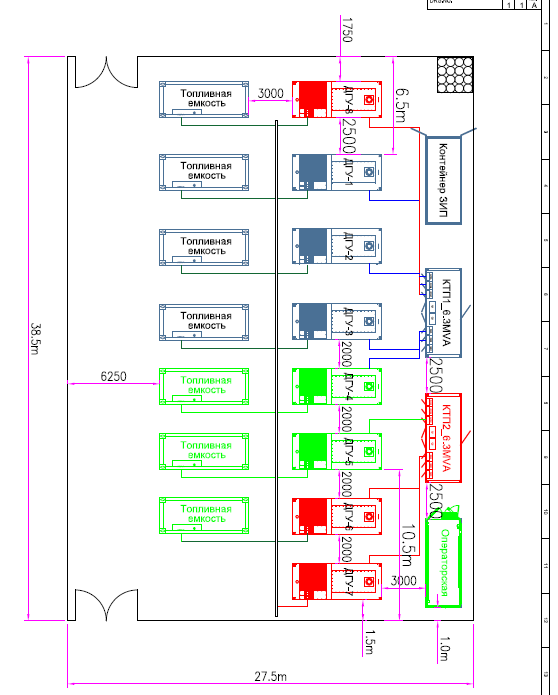 Разработал:УТВЕРЖДАЮ:Главный инженерООО «Аггреко Евразия»_______________ К.П. Давыдов«____»________________2019 г.№Наименование Описание1ЭнергопотребительОАО «Кузбассгипрошахт»2ЗаказчикООО «Аггреко Евразия»3Место выполнения работРФ, Республика Тыва, территория Тандинского кожууна, 40 км юго-западнее г.Кызыл, Улуг-Хемский каменноугольный бассейн, Межегейское месторождение4Состав энергокомплекса - Генераторная установка KTA50G3 1250kVA–3 шт;- КТП 0,4/10 кВ– 1 шт;5ЛогистикаДоставку персонала, МТР до объекта выполнения работ/оказания услуг Исполнитель осуществляет своими силами и за свой счет Предусмотреть приемку и складирование оборудования поставки Заказчика.  6Сроки выполнения работДата начала – 01.10.2019 года;Дата окончания –  31.12.2020 года; 7Обязанности исполнителяПоставка материалов и оборудования для выполнения СМР кроме поставки Заказчика (см. раздел 8).Разработка и согласование с Заказчиком графиков проведения работ в соответствии с требованиями Заказчика.Доставка техники, инструмента, СИЗов. Обеспечение электроснабжением, водоснабжением для собственных нужд и производства работ Исполнителя.Устройство временных зданий и сооружений для жизнедеятельности Исполнителя, включая сан.узел. Проведение СМР по строительству Энергокомплекса и инженерных сетей, а также работы по подключению кабельных линий на существующих эстакадах и путепроводах.-Реконструкция существующего топливопровода, с целью подключения 3 дополнительных генераторных установок ( труба 108 мм, длина 40 м, учесть все необходимые фитинги). Объем материалов уточнить по месту. Схема расстановки приложение №1.-Реконструкция существующего контура заземления, для подключения 3 дополнительных генераторных установок и 1 КТП. Заземление выполнить полосой 4х40 мм, длина 20 м, с заглублением на 0,5 м. Объем материалов уточнить по месту.- Монтаж перехода ( длина  10 м) с действующей кабельной эстакады до вновь вводимого КТП для прокладки второй линии от РУ-6 кВ Заказчика. - Строительство навеса 2,5 м х 6 м ( труба 40х4 ГОСТ 8639-82, лист профилированный С20, толщина 0,5 мм)- Демонтаж и последующий монтаж секций ограждения для подъезда техники с оборудованием (необходимость данного пункта определить на месте).-Проведение всех необходимых лабораторных и других испытаний в соответствии с проектной документацией и законодательством РФ (кроме работ предусмотренных в обязанностях Заказчика).-Расстановка Оборудования на площадке, Монтаж 3 генераторных установок, 1 КТП, 1 Склада хранения материалов, 1 Операторской, в соответствии со схемой расстановки, учитывая разгрузку и доставку на/с временного склада Заказчика. Обеспечение технического надзора за строительством на всем протяжении производства работ.Оформление исполнительной документации на весь комплекс работ.Вывоз и утилизация отходов производства, лишнего грунта, лесопорубочных остатков, очистка площадок, демонтаж и вывоз всех временных построек.Регистрация необходимых журналов работ в ГАСН (РТН).Участие в работе по сдаче объекта законченного строительства в ГАСН (РТН) с получением ЗОС.Участие в работе по сдаче объекта в Энергонадзор.  8Обязанности ЗаказчикаПредоставлять по требованию исполнителя необходимые паспортные данные на устанавливаемое оборудование.Рассматривать изменения в проектной и исполнительной документации, вызванные действиями Потребителя.Уведомлять исполнителя обо всех изменениях в локальных нормативных документах Потребителя.Проведение электротехнических измерений и пусконаладочных работ на Оборудовании поставки Заказчика.Поставка оборудования:Кабельно - проводниковая продукция: КГН 1х240, Дизельные генераторные установки  KTA50G3;Комплектные трансформаторные подстанции 04/10 6,3 МВА;9Дополнительные условияИсполнитель имеет право привлечения субподрядных организаций с обязательным согласованием с Заказчиком.10Требования к исполнителю:Наличие к началу производства работ всех необходимых свидетельств/лицензий/разрешений для выполнения заявленных работ, либо предоставление документов подрядных организаций, которые будут выполнять данные работы.Наличие в штате Исполнителя/подрядной организации персонала, необходимого для выполнения заявленных работ, с соответствующими документами.Наличие в парке Исполнителя/подрядной организации необходимого автотранспорта/спец. Техники, оборудования для выполнения заявленных работ (либо предоставление действующих договоров аренды).11Требования к исполнителю в области охраны труда, пожарной и промышленной безопасности, экологии.В соответствии с требованиями природоохранного законодательства, правилами пожарной безопасности и нормативно-методических документов РФ и внутренних требований О «Самаранефтегаз».12Оплата строительно – монтажных работ;Предоплата 30% по факту заключения договора;Ежемесячные платежи производятся по истечении 30 календарных дней после подписания Заказчиком сдачи-приемки выполненных работ  (форм КС-2, КС-3) за вычетом 5 % от гарантийного удержания;5% оплачивается по факту ввода объекта в эксплуатацию устранения всех замечаний, вывоза мусора и оборудования Подрядчика.13ПримечаниеПо всем основным этапам производства работ подготавливаются мероприятия (протоколы, акты, графики) с детальным описанием работ и сроками выполнения. Данные документы подписываются со стороны Заказчика и Исполнителя.Заказчик имеет право провести выездную проверку на месте Исполнителя (подрядных организаций Исполнителя) с целью сверки фактически имеющихся ресурсов заявленным (персонал, автотранспорт, спец. техника).